Содержание1. Задание по технологии литейного производства2. Задание по технологии листовой штамповки3. Задание по механообработке 4. Задание по сварочному производствуПеречень ссылок1. Задание по технологии литейного производстваПроизвести расчёт веса отливки, размеров модели для детали, указанной на рисунке 1.1. Начертить эскиз модели для изготовления отливки. исходные данные приведены в таблице 1.1.Таблица 1.1 – Исходные данные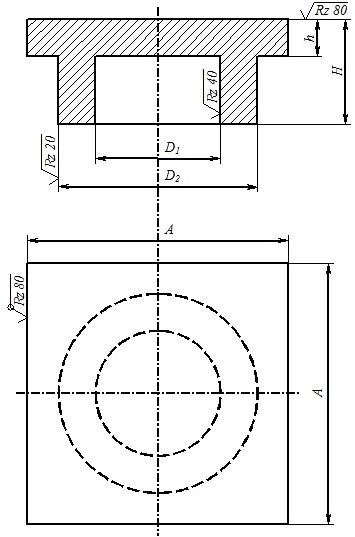 Рисунок 1.1 – Эскиз деталиДеталь изготовлена из чугуна СЧ20, который используется для изготовления литых деталей, работающих под действием средних статических и динамических нагрузок [2]. Литейные характеристики чугуна приведены в таблице 1.2.Таблица 1.2 - Литейные характеристики СЧ20При проектировании отливки учитываем припуск на механическую обработку (см. таблицы 2, 3 [3] производство массовое, отливка относится к 1 классу точности) и допуски на размер (см. таблицу 6), формовочные уклоны (0,5…2°), галтели (радиус принимают от 1/5 до 1/3 средней арифметической толщины стенок) [3].Назначение припусков на отливку приведено в таблице 1.3. Эскиз отливки с модельно-литейными указаниями показан на рисунке 1.2.Отливка изготавливается в форме с горизонтальной плоскостью разъёма.Процесс литья в песчано-глинистые формы состоит из следующих этапов: 1) изготовление модели; 2) приготовление формовочных и стержневых смесей; 3) изготовление стержней и литейных форм; 4) сборка литейных форм; 5) расплавление металла; 6) заливка металла в формы; 7) освобождение отливки из формы; 8) обрубка и очистка отливок; 9) контроль качества отливок и исправление исправимых дефектов.Определим массу детали как сумму масс параллелепипеда 100х100х15 и полого цилиндра ø80/50х25:Таблица 1.3 - Назначение припусков на отливкуПо чертежу детали разрабатываем технологический чертёж отливки с элементами литейной формы в следующей последовательности:1) определяем плоскость разъёма модели и формы для удобства формовки и извлечения модели из формы. Разъем модели и формы показываем отрезком на чертеже. Направление разъёма показываем сплошной основной линией, ограниченной стрелками и перпендикулярной к линиям разъёма. Положение отливки в форме при заливке обозначаем буквами В (верх) и Н (низ). Буквы проставляем у стрелок, показывающих направление разъёма формы;2) у поверхностей, с которых будет сниматься слой металла при последующей механической обработке, наносим сплошной тонкой линией, вынесенной за контур детали, припуски на механическую обработку. Величина припусков определяется по ГОСТ 26645-85; 3) отверстия, впадины и т.п., не выполняемые при изготовлении отливки, вычерчиваем сплошной тонкой линией;4) контуры стержня со стержневыми знаками 4, выполненными заодно со стержнем, также изображаем на чертеже. В разрезе стержни штрихуются только у контура. При вертикальном расположении стержней обязательно наличие конусности на их знаках; при горизонтальном расположении стержней конусность знаков не выполняется. Размеры знаков стержней и зазоры между знаками стержней и модели принимаем по ГОСТ 26645-85.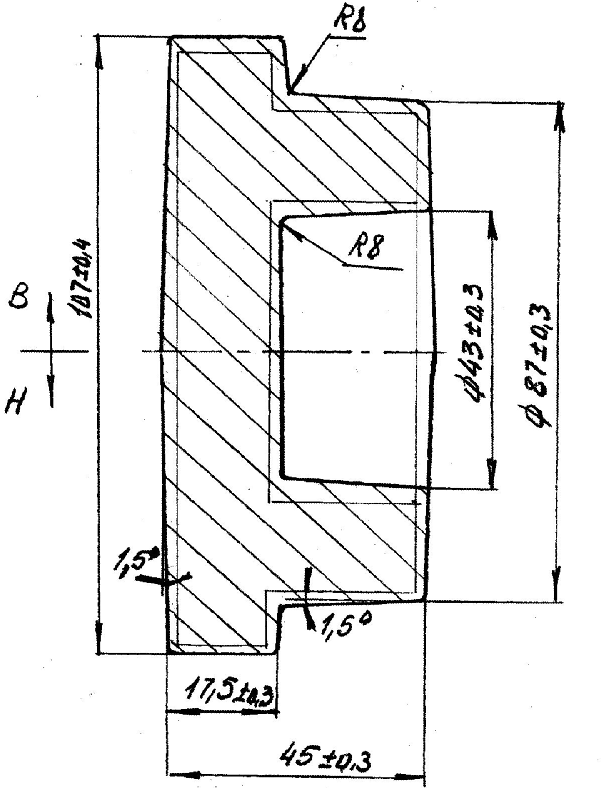 Рисунок 1.2 - Эскиз отливкиОпределим массу детали как сумму масс параллелепипеда 107х107х17,5 и полого цилиндра ø87/43х27,5:Последовательность изготовления формы включает следующие этапы [2]:- установка опок на машину;- засыпка формовочной смеси;- уплотнение смеси;- удаление моделей из формы;- транспортировка и сборка форм.Эскиз модели показан на рисунке 2.3. Размеры модели увеличиваем на величину усадки сплава (1,2%).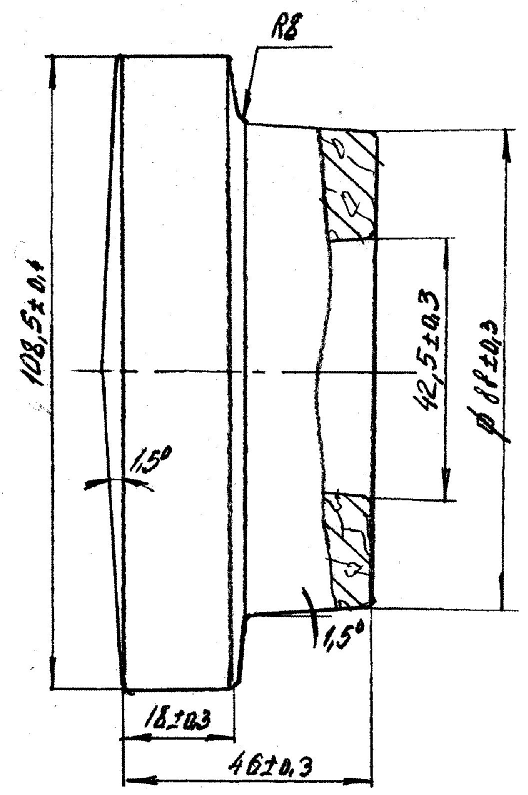 Рисунок 2.3 – Эскиз моделиМашинная формовка обеспечивает геометрическую точность отливки, повышает производительность труда, а также сокращает цикл изготовления. 2. Задание по технологии листовой штамповкиОпределить потребное усилие для вырубки наружного контура и пробивки отверстий, определить потребное усилие гибки и выбрать пресс для разделительных и гибочных операций при изготовлении детали, указанной на рисунке 2.1. Исходные данные приведены в таблице 2.1.Таблица 2.1 - Исходные данные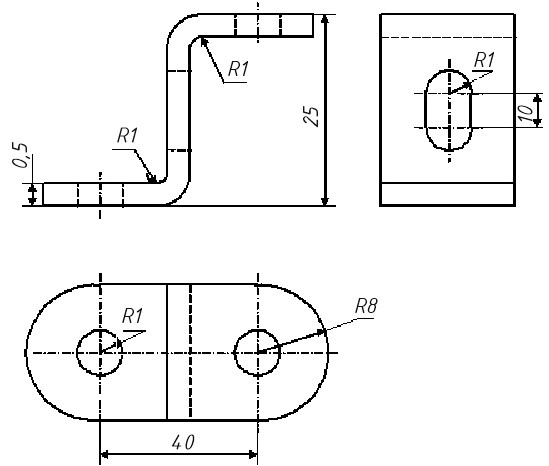 Рисунок 2.1 – Эскиз деталиИзвестно, что количество выполняемых технологических операций при холодной листовой штамповке зависит от толщины и марки материала, а также конечной формы детали [1]. Деталь изготовлена из стали 08кп, которая обладает хорошей штампуемостью и широко используется для получения деталей методом холодной штамповки [2]. Масса детали – 0,036 кг.Химический состав стали 08кп: С – 0,05…0,11%, Si – до 0,03%, Mn – 0,25…0,5%, P до 0,035%, S до 0,04%.Физико-механические свойства стали приведены в таблице 2.2 [1].Таблица 2.2 – Физико-механические свойства стали 08кпПроанализируем деталь на технологичность. Общая шероховатость детали говорит о том, что поверхности заготовки и готовой детали находятся в состоянии поставки, т.е. не подвергаются механической обработке. Все поверхности можно легко получить операциями холодной штамповки, которая обеспечивает точность в пределах 14 квалитета и шероховатость поверхности Ra = 12,5. Радиусы скругления получаем при холодной листовой штамповке.Исходный материал - листовой прокат толщиной 0,5 мм. Прокат обрезают в соответствии с необходимыми размерами заготовки, и с помощью вытяжки без утонения стенок получают пространственную деталь с необходимыми размерами. Основными параметрами, которые определяют технологичность детали, являются следующие [3]:- деталь характеризуется простой симметричной формой;- сопряжения перпендикулярных поверхностей происходят по радиусам;- вытяжка не является глубокой, поскольку h < L;- отверстия, которые подлежат прошивке, находятся от стенки на расстоянии 8 мм, что больше минимально допустимой величины (r + 0,5s = 1,25 мм);- отверстие, которое подлежит прошивке, больше минимально допустимого: 2 > [d] = 1,3s = 0,65 мм.Из проведённого выше анализа технологичности можно сделать вывод, что данная деталь имеет достаточно технологичную конструкцию, её производство методами холодной листовой штамповки не требует специального оборудования, приспособлений и инструментов.Штамповка указанной детали включает две операции:- гибку;- прошивку отверстий.Целесообразно эти операции совместить и выполнять за один переход в одном штампе.Определяем форму и размеры заготовки (исходя из условий постоянства объёмов заготовки и детали, объем учитывается с припуском на обрезку) [3].Длину развёртки изогнутой линии определяют по формуле:Эскиз развёртки показан на рисунке 2.2.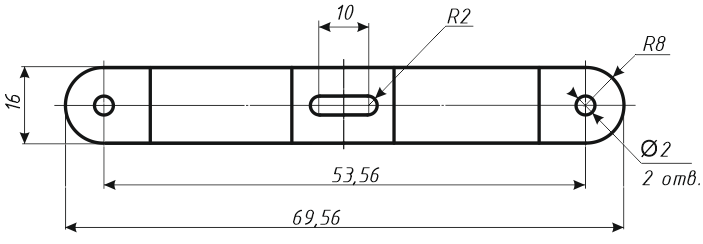 Рисунок 2.2 – Эскиз развёртки.Выбираем прямой тип раскроя, который применяется для деталей простой формы, к которым принадлежит скоба. Раскрой материала можно проводить без перемычек, ширина полосы соответствует ширине детали.В качестве исходной заготовки используем полосу шириной 70 мм.Определим технологические зазоры между пуансоном и матрицей при вырубке отверстий диаметром 2 мм.Величина зазора зависит от механических свойств и толщины материала, а также режима работы пресса - числа двойных ходов ползуна в минуту.В зависимости от рода и толщины материала величина зазора (для толщин от 0,5 до 10…12 мм) колеблется в пределах 4…16% толщины материала. При выборе зазора стремятся к установлению оптимальной его величины, при которой удовлетворяются основные четыре условия качественной вырубки, а именно: наименьшее усилие вырубки, высокое качество поверхности среза изделия, наибольшая точность штамповки и, как следствие, наиболее высокая стойкость штампа.В соответствии с толщиной детали (0,5 мм), маркой материала (сталь 08кп)  находим диапазон зазоров между пуансоном и матрицей при вырубке отверстий диаметром 4 мм в размере 0,3…0,5 мм [6].  Суммарное усилие штамповки состоит из усилия вырубки, пробивки отверстий и гибки:Усилие вырубки:где L – периметр вырубки;      s – толщина заготовки;      - допустимые напряжения среза,Усилие пробивки отверстий:Усилие гибки:где Кг – коэффициент, зависящий от условий гибки:      В – ширина детали,Суммарное усилие:РΣ = 6430+700+1440 = 8570 Н.Выбираем пресс КД2114 с максимальным усилием 25 кН.Техническая характеристика пресса приведена в таблице 2.3.Таблица 2.3 - Техническая характеристика пресса КД21143. Задание по механообработке Выполнить эскиз детали согласно своему варианту. Разработать технологический процесс. Выполнить эскизы переходов. Определить режимы резания для наружного обтачивания. Эскиз детали показан на рисунке 3.1.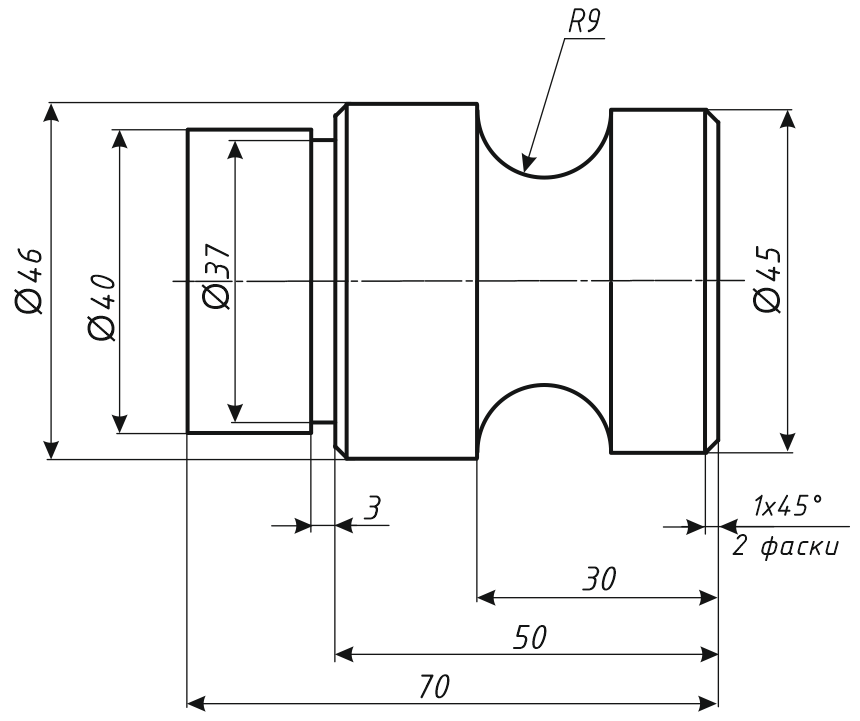 Рисунок 3.1 – Эскиз деталиМатериал детали – сталь 35ХГС, σв = 400 МПа.Маршрутный технологический процесс обработки детали представлен в таблице 3.1.Таблица 3.1 – Маршрутный технологический процесс обработки деталиЭскизы обработки показаны на рисунке 3.2.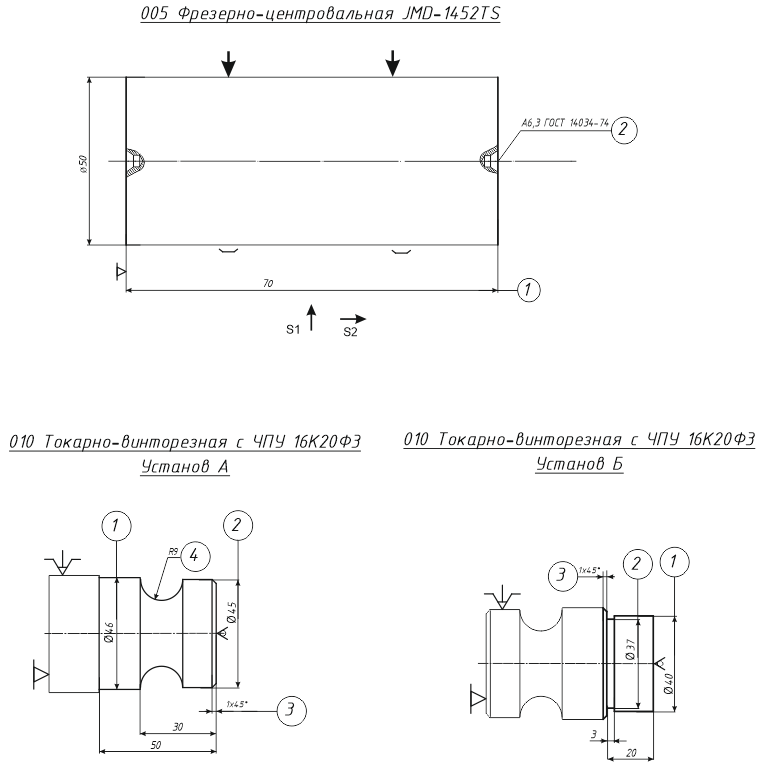 Рисунок 3.2 – Эскизы обработкиРассчитаем режимы резания для наружного обтачивания, например, Ø46h14. Обработка при точении производится с охлаждением СОЖ. Режущий инструмент - резец проходной Т5К10 ГОСТ 18885-73.Глубина резания на обтачивании – 2 мм. Принята подача Sп = 0,8 мм/об. [4]. Скорость резания:де Сv , m, x, y,  - эмпирический коэффициент и показатели степени;      kv – общий поправочный коэффициент, kv = kmv∙kиv∙kпv,где kmv - коэффициент, учитывающий влияние свойств металла на скорость резания:kmv = kr·(750/σB)nV;kmv = 0,8∙(750/400)1,0 = 1,5,      kиv – коэффициент, который учитывает свойства инструментального материала;     kпv – коэффициент, который учитывает состояние поверхности:kv = 1,5∙1,0∙0,9 = 1,35.Скорость резания:Частота вращения шпинделя:Принимаем стандартное значение 1600 мин.-1. Фактическая скорость резания:Vф = π∙d∙nф/1000,Vф = 3,14∙46∙1600/1000 = 231 м/мин.Сила резания:Pz = 10∙Cp∙tx∙Sy∙Vn∙kp,где Cpz, xPz, yPz, nPz  - эмпирический коэффициент и показатели степени,      Kpz – общий поправочный коэффициент,Kpz = kmp∙kφp∙kγp∙kλp∙knp,где kmp - коэффициент, учитывающий свойства материала, kmp = (σв/750)n,kmp = (400/750)0,75 = 0,63.     ki – коэффициенты, учитывающие геометрические параметры режущей части резца.Таким образом:Kpz = 0,63∙0,89∙1,0∙1,1∙1 = 0,61.Pz = 10∙300∙21∙0,80,75∙231-0,15∙0,61 = 1370 Н.Мощность резания:	                  N = (Pz∙Vф)/1020∙60 = 1370∙231/1020∙60 = 5,2 кВт.Коэффициент использования станка по мощности:Kn = Nэ/Nдв,Kn = 5,2/0,8∙11 = 59 %.Крутящий момент на шпинделе:Mкр = (Pz∙D)/2∙103,Mкр = 1370∙46/2000 = 30 Нм,Mкр < [Mкр] = 200 Нм.Поскольку все параметры находятся в пределах допустимых величин, можно сделать вывод о том, что режимы резания назначены удовлетворительно.4. Задание по сварочному производствуОпределить режимы сварки, необходимые для получения качественного сварного шва. Исходные данные приведены в таблице 4.1.Таблица 4.1 – Исходные данныеОпределяем диаметр электродного стержня по в зависимости от толщины свариваемых заготовок, учитывая существующие диаметры стальной сварочной проволоки [4]. Для толщины S = 0,5 мм принимаем dЭ = 1 мм.Рассчитываем силу сварочного тока:IСВ = fdЭ,где f – опытный коэффициент, равный 40…60 А/мм, зависящий от пространственного положения шва и типа электрода (наибольшее его значение принимают для электродов с углеродистым и низколегированным стержнем, наименьшее – для электродов из высоколегированной проволоки):В качестве сварного соединения выбираем С2. Геометрические характеристики сварного шва С2 приведены в таблице 4.2 [1].Таблица 4.2 – Характеристика сварного шваПринимаем для сварки электроды типа Э46 марки МР-3.Эскиз сварного соединения показан на рисунке 4.1.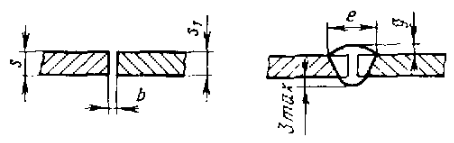 Рисунок 4.1 - Эскиз сварного соединенияПлощадь поперечного сечения шва можно ориентировочно определить по формуле:Примем длину сварного шва равной 1 м. Масса наплавленного металла:МН = SНLγ,МН = Расход электродов QЭ приближённо можно подсчитать по формуле:QЭ = РMН ,где Р – коэффициент потерь металла на угар, разбрызгивание, огарки и т.д. (принимают равным 1,6…1,8),QЭ = 1,6∙0,047 = 0,075 кг.Основное время сварки:где Н – коэффициент наплавки, г/Ач, зависящий от способа сварки и марки электрода, величину Н для ручной дуговой сварки выбирают по таблице 5 в зависимости от марки электрода [6].Для электродов типа Э46 марки МР-3 αН = 7,8 г/(A∙ч), тогда основное время составитКоличество электроэнергии, идущей на сварку:QЭЭ = UДIСВtСВ,где UД – напряжение дуги, обычно составляющее 25…28 В,QЭЭ = 25500,12 = 0,15 кВт∙ч.Перечень ссылок1. Анурьев В. И. Справочник конструктора-машиностроителя. В 3-х т. Т 1. 8-е изд., перераб. и доп. Под ред. И. Н. Жестковой. – М.: Машиностроение, 2006. – 936 с.2. Материаловедение и технология конструкционных материалов. Учебник для ВУЗов: 2-е изд. / Колесов С.Н., Колесов И.С. - М.: Высшая школа, 2007. – 540 с.3. Ковка и штамповка: Справочник: В 4 т. Т. 4. /Под ред. А. Д. Матвеева; Ред. совет: Е. И. Семенов (пред.) и др. — М.: Машиностроение, 1985 – 1987. – 544 с.4. Материаловедение и технология материалов. Учебник для ВУЗов: Фетисов Г.П., Гарифуллин Ф.А. - М.: ИНФРА-М, 2014. – 397 с.5. Косилова А. Г., Мещеряков Р. А. Справочник технолога машиностроителя. В 2-х т. Т. 2. – 5-е изд., перераб. и доп. – М.: Машиностроение, 2003. - 472 с.6. Технологические процессы в машиностроении: Методические указания к контрольным работам. /Сост. Ю.Ю. Кузнецова – Северодвинск: Севмашвтуз.  - 2009. – 96 с.ВариантАD1D2HhМарка материала110050804015СЧ20№ ПараметрОб.Вел.Ед. изм.1Температура начала затвердеванияТзатв.1350°C2ЖидкотекучестьКжт13Линейная усадкаΔЛ1,2…1,4%4Коэффициент образования усадочных раковинКур1,25Коэффициент образования усадочной пористостиКпор16Коэффициент трещиноустойчивостиКту0,85№ Размер детали, ммПрипуск, ммРазмер отливки, ммПред. откл., мм1ø803,5ø872ø503,5ø433l = 152,5l = 17,54l = 402,5l = 455l = 1003,5l = 107№ п/пS, ммА, ммh, ммr, ммR, мма, ммМарка материала10,540251,081008кпГОСТСостояние поставки, режим т/оσв, МПаσ0,2, МПаδ5, %ψ, %НВГОСТ 380-95Прокат, нормализация3002202261125…140ПараметрыЗначениеМодельКД2114Номинальное усилие, кН25Ход ползуна, мм36Частота ходов ползуна, мин.-1250Мощность двигателя, кВт0,34Масса, т0,435№ операцииНаименование операции переходаНаименование станка, модельИнструмент1234005Фрезерно-центровальная1. Фрезеровать торцы  одновременно l = 702. Центровать заготовку с обеих сторон центром А6,3Фрезерный универсальный JMD-1452TS1.Фреза 2214-0154 Т15К6 ГОСТ 9473-802. Сверло центровочное комб. 2317-0017 ГОСТ 14952-75010 Токарная с ЧПУ.Уст. А 1. Обточить предварительно поверхность Ø46. 2. Обточить предварительно поверхность Ø46. 3. Снять фаску 1х45.4. Проточить канавку r9.Токарный с ЧПУ 16К20Ф31, 2, 3 Резец Т5К102100-0027ГОСТ 18878-734. Резец Т15К62660-0005 ГОСТ 18885-73010 Токарная с ЧПУ.Уст. Б 1. Обточить предварительно поверхность Ø40.2. Обточить предварительно поверхность Ø37.3. Снять фаску 1х45Токарный с ЧПУ 16К20Ф31, 2, 3 Резец Т5К102100-0027ГОСТ 18878-73ВариантВид соединенияТолщина металла, мм1стыковое0,5Шовs, ммb, мме, ммg, ммС20,5070,8